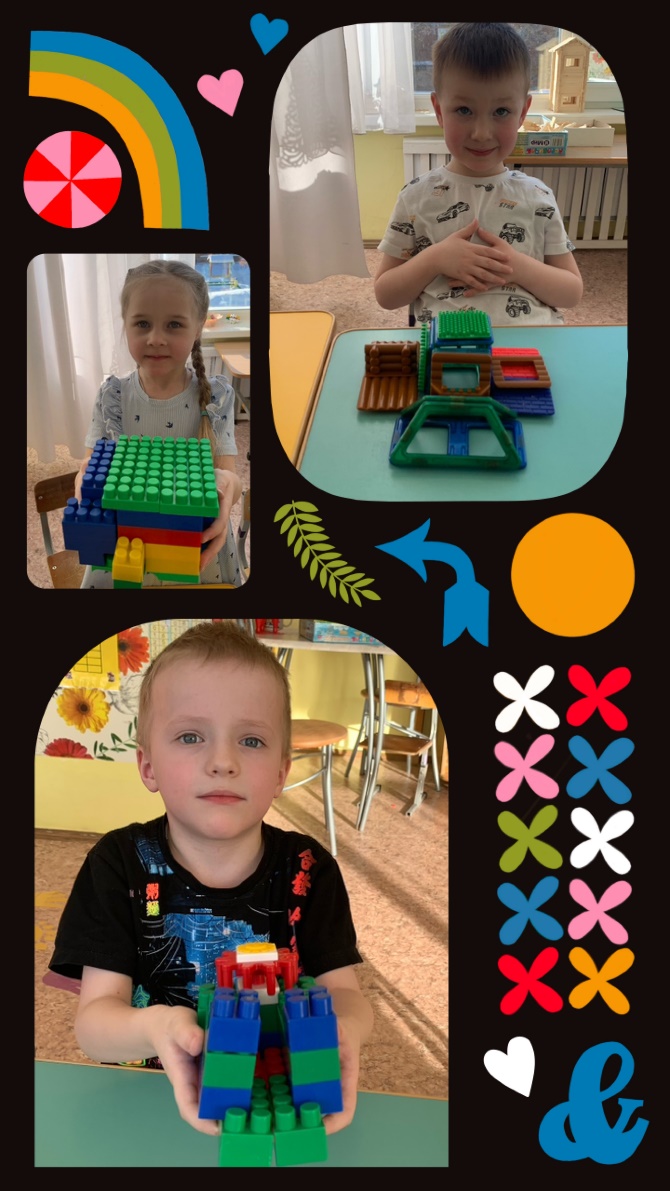 1 встреча
Мне интересно узнать:Кто изобрел первый дом?Из чего состоит дом?Из чего строят дома?Кто строит дома?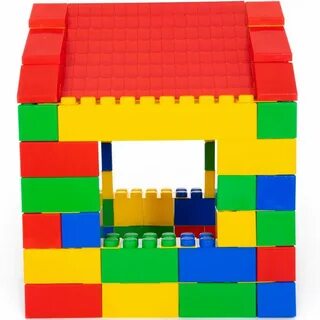 Цель: содействовать совершенствованию умений в конструктивной деятельности, формировать умение создавать конструкции в соответствии с конкретными условиями. Вызвать интерес у детей к созданию дома из различных конструкторов.2 встреча Придумайте дом своей мечты.Выберете конструктор из которого хотите построить дом своей мечты. Приступайте к работе!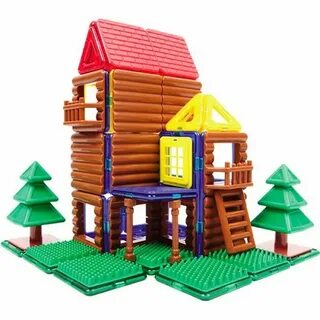 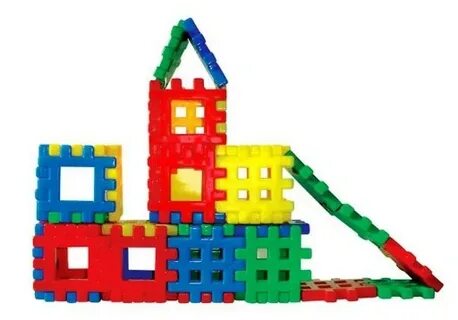 ДОМмоеймечтыРуководитель:Радостева Ольг Владимировна3 встреча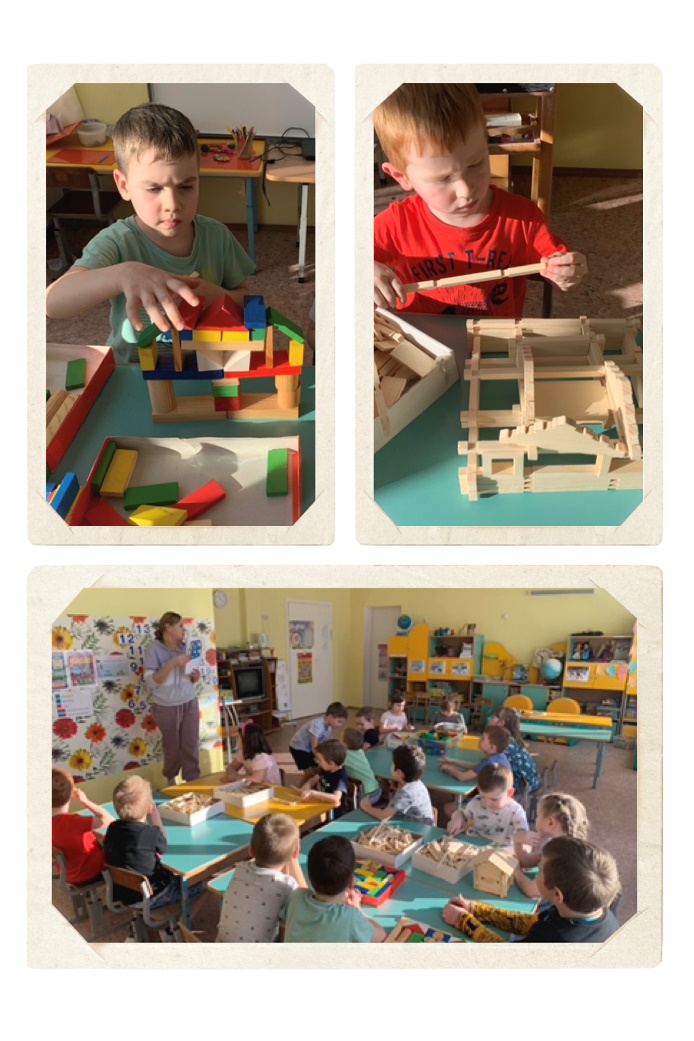 